	ALLEGATO N. 3	Proposta di adozione libri di testo - Anno Scolastico 2021/2022 SCHEDA PER L’ANALISI COMPARATA DEI LIBRI DI TESTOLe caratteristiche del testo, che ne rendono opportuna la scelta in relazione agli obiettivi da perseguire, agli obiettivi della programmazione didattica ed educativa prevista dal PTOF,  sono così riassumibili (indicare un voto su scala numerica da 1 a 10) :Si precisa che si propone la nuova edizione del libro di testo per obiettive necessità determinate da:  Sostanziali innovazioni scientifiche / didattiche   Modifiche nuove Indicazioni Nazionali  Determinanti modifiche didattiche nell’impostazione del curricolo della disciplina    Non sforare il tetto di spesa    Offrire percorsi disciplinari adatti ai reali bisogni formativi degli alunni con DSA e alunni con BES in       genere  Reali esigenze derivanti dall’offerta formativa e precisamente  .……………….............……………………………………………………………………………………………………………Oria, …………………………….			 Firme dei docenti proponenti l’adozione………………………………………….                                   ……………………………………….………………………………………….                                   ………………………………………..………………………………………….                                   ………………………………………..………………………………………….                                   ………………………………………..………………………………………….                                   ………………………………………..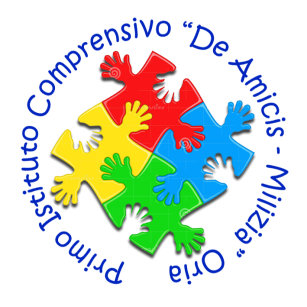 Istituto Comprensivo Statale  “De Amicis-Milizia”Via R. Lombardi, 7 – 72024 Oria (BR) – tel.  0831845555  telefax: 0831.845016C.M. bric825006  C.F. 80003090745       e-mail: bric825006@istruzione.it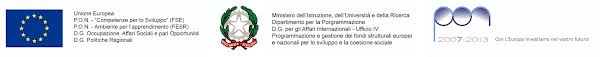 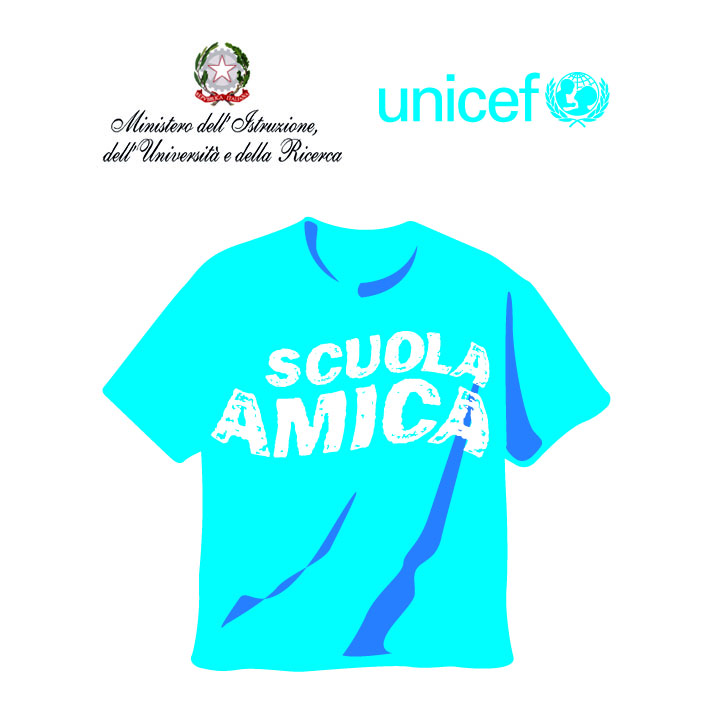 DisciplinaAutore/i TitoloEditoreCittàAnnoCodice ISBNPrezzoQualità del contenutoCoerenza con le indicazioni del PTOFQualità del contenutoCorretta impostazione, scientifica ed epistemologica, degli argomenti trattatiQualità del contenutoSviluppo dei contenuti fondamentali della disciplina.Organicità nella presentazione e chiarezza nell’esposizioneQualità del contenutoScansione degli argomenti adeguata al monte ore annuale della disciplinaQualità del contenutoCoerenza della distribuzione del contenuto nei volumi delle varie classiQualità del contenutoPresenza di comprensibili nessi interni e dei collegamenti indispensabili con altre disciplineQualità del contenutoPresenza di indicazioni bibliografiche, anche con riferimenti on line, per permettere eventuali approfondimentiQualità del contenutoValidità degli esercizi propostiQualità del contenutoCoerenza con le Nuove Indicazioni Nazionali Qualità del contenutoPresenza di contenuti  semplificati adatti agli alunni con DSA e BESQualità del contenutoCoerenza con le esigenze didattiche e formative richieste dall’Esame di Stato del I Ciclo (solo per la Scuola Secondaria)Presentazione degli argomentiLinguaggio impiegato coerente con l’età dei destinatari e le competenze ad essa corrispondentiPresentazione degli argomentiPresenza di un glossario che aiuta a comprendere il significato delle parole di uso meno frequente utilizzate nel testoPresentazione degli argomentiFunzionalità del supporto iconografico (disegni, grafici, figure significative, schemi esemplificativi,  mappe concettuali ecc.)Presentazione degli argomentiValidità ed efficacia dei contenuti digitali propostiPresentazione degli argomentiFunzionalità dei caratteri tipografici e dell’impostazione grafica (impaginatura, colori, simboli,  indici ragionati ecc.) che rendono agevole la lettura.Impostazione metodologicaSono comprensibili i prerequisiti necessari agli alunni per la fruizione del materiale didattico ivi contenutoImpostazione metodologicaSono chiari  gli obiettivi di apprendimento perseguiti dal testoImpostazione metodologicaSono comprensibili i criteri per la verifica delle conoscenze e delle competenze correlate ai suddetti obiettiviImpostazione metodologicaIdoneità a promuovere il senso della ricerca ed a favorire l’acquisizione di un personale metodo di studioValidità delle  verifiche degli argomenti Caratteristiche tecnicheStrumenti multimediali (CD, DVD, sitografia, ecc.) funzionali e integrati con il libro Caratteristiche tecnicheContenuti digitali agevoli, anche scaricabili da internetCaratteristiche tecnicheProposte di attività di laboratorioCaratteristiche tecnicheEserciziario, in allegato, che consenta di realizzare un’attività educativa diversificata, per la gestione dell’eterogeneità della classe